Maaaring sabay-sabay na iharap ang mga reklamo ng diskriminasyon sa mga sumusunod na ahensiya: Department of Health and Human  Services, Region IX 	Office for Civil Rights	100	(Financial & Medical Assistance) Department of Agriculture	Director OCR, Room 326-W, Whitten	  202-50-9410	Phone:  (202) 720-5964 	(Supplemental Nutrition Assistance Program - SNAP); O Department of Agriculture	Regional Office	100	(Supplemental Nutrition Assistance Program - SNAP) Department of Education	Region IX, Office for Civil Rights	915 , #3310	(Vocational Rehabilitation Services) Department of Justice	Office for Civil Rights	  20531	(Youth Services) Department of Housing and	Urban Development	Office for Civil Rights	  20410	(Housing/HPHA)BATAYAN NG PATAKARANDapat mailapat sa loob ng mga parameter o sukatan ng Title VI ng Civil Rights Act of 1964, Title VIII ng Civil Rights Act of 1968, Title IX ng Education Amendment of 1972, Section 504 ng Rehabilitation Act of 1973, at Title II ng Americans With Disabilities Act of 1990, na sinusugan at may kaugnayan sa Hawaii Revised Statutes ang pangunahing patakaran tungkol sa pantay na oportunidad sa mga serbisyo.MGA TANONGSumulat, mag- email o tumawag sa Civil Rights Compliance Staff, Department of Human Services sa: Civil  Compliance Office Telepono:	586-4955TTY:		586-4950Fax: 		586-4990E-mail:	gwatts@dhs.hawaii.govJULY 2014 DHS 050 TGL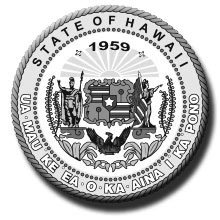 Department of Human Services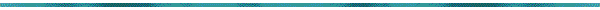 ACCESS HAWAIIAng Inyong mga Karapatan Ang Aming mga PananagutanPolyeto ng Karapatang Sibil  Para sa mga naiibang pormat, tumawag sa:  586-4955TAGALOG PATAKARAN NG DHSPatakaran ng Department of Human Services (DHS) na mabigyan ng pantay-pantay na pagkakataon ang lahat ng taong sumali sa mga programa, aktibidad at serbisyo ng DHS nang walang pagsasaalang-alang sa lahi, kulay, bansang pinagmulan, edad, kapansanan, kasarian, relihiyon at iba pang larangang protektado ng mga batas-Pederal at Estado, na binabago sa pana-panahon.Inilalapat ang patakarang ito sa lahat ng mga dibisyong organisasyonal, ahensiya at/o komisyon at samahang tumatanggap ng pondo mula sa Estado o Pederal sa pamamagitan ng mga kontrata o iba pang kasunduan sa DHS.Dapat planuhin at pangasiwaan ang mga programang pinopondohan ng Estado at Pederal sa paraang hindi magkaroon ng epektong pinagkakaitan ng serbisyo at/o pagkakataong sumali sa programa ang sinumang partikular na tao o pangkat.DISKRIMINASYONMaraming anyo ng diskriminasyon, lantaran at palihim, na maaaring makaapekto sa oportunidad ng mga tao o grupong magkaroon ng pantay-pantay na paggamit sa mga serbisyo.  Kabilang dito ang sumusunod na halimbawa:magkakaibang trato sa mga tao sa pagpapasiya kung sino ang karapat-dapat sa mga serbisyo;pagsasailalim sa mga tao sa magkakahiwalay na serbisyo o magkakaibang trato, na hindi nagbibigay ng pantay na pagkakataon sa serbisyo;kabiguang magbigay ng tagasalin o interpreter ng wika para sa mga taong may limitadong kaalaman sa Ingles o ng mga tagasalin sa lengguwaheng senyas (sign language) para sa mga taong mahina ang pandinig at may kapansanan sa pagsasalita; atpagtatakda ng mga oras ng serbisyong may masamang epekto sa ilang pangkat ng tao.TUNGKULIN NG MGA KAWANITungkulin ng lahat ng kawaning ipatupad ang patakaran ng DHS (4.10.3) sa pantay-pantay na oportunidad sa serbisyo; at hindi ito limitado sa:pantay-pantay at magalang na pagtrato sa lahat ng tao; atpagpapabatid sa mga tao ng kanilang mga karapatan sa pantay-pantay na oportunidad sa serbisyo; sa libreng serbisyo ng tagasalin; sa paghaharap ng reklamo ng diskriminasyon sakaling nakita nilang nalabag ang kanilang karapatang sibil; at/o paghahain ng reklamong panloob kung ipinapalagay nilang hindi makatarungan ang trato sa kanila.Sasailalim sa aksiyong pandisiplina ang sinumang kawaning tuwirang hahadlang sa layunin ng DHS na magkaloob ng pantay na paggamit sa serbisyo, batay sa naaangkop na kolektibong bargaining agreement.Tungkulin ng mga Tagapangasiwa ng Programa na pagpasiyahan ang mga pangangailangan ng populasyong kanilang pinaglilingkuran nang isinasaalang-alang ang lengguwahe, kultura, gayundin ang mga pangangailangang pisikal sa aksesibilidad.  Responsable rin ang Tagapangasiwa ng Programa na planuhin ang mga programang kasang-ayon ng mga pangangailangang iyon at sumusunod sa mga batas.Pananagutan ng mga Superbisor na tiyaking alam ng kanilang mga tauhang dapat nilang tratuhin nang pantay-pantay at makatarungan ang lahat ng kliyente, at tumulong sa mga taong may natatanging pangangailangan.  Dapat tiyakin ng mga superbisor na naipabatid sa mga kliyente ang karapatan nila sa mga serbisyong walang diskriminasyon.PARAAN NG REKLAMONG PANDISKRIMINASYONMaaaring magharap ng paratang (DHS Forms 6000 & 6006) ang mga taong nakaramdam ng diskriminasyon batay sa mga protektadong dahilan.  Maaaring sabay na iharap ang reklamo sa mga angkop na ahensiyang Pederal at Pang-estado batay sa itinakdang panahon.  Maaaring iharap ang mga kasulatang pormal ng reklamo sa paratang na diskriminasyon sa:Department of Human ServicesPersonnel OfficeCivil Rights Compliance StaffE-mail:  gwatts@dhs.hawaii.govFax:  (808) 586-4990